ZWIEDZAMY Z MAPĄ4 - latki i chętniDzień dobry turyści:) Mieszkamy w Polsce i dzisiaj troszkę ją zwiedzimy, aby zaplanować podróż wakacyjną - może właśnie odbędzie się ona w naszym kraju.1. Zacznijmy od  tanecznej rozgrzewki z instrumentami:https://www.youtube.com/watch?v=JbxDwaGwi2Q2. Polska to miasta i wsie, co wybrać? Oglądnijcie bajkę, co o tym myślą dwie myszki:https://www.youtube.com/watch?time_continue=217&v=Gbg4SGssLMY&feature=emb_logo3. Co pomoże nam w odnalezieniu wymarzonego miejsca do zwiedzania?  Tak, to jest mapa, a to o niej piosenka:https://www.youtube.com/watch?v=LLMb3HwnLsY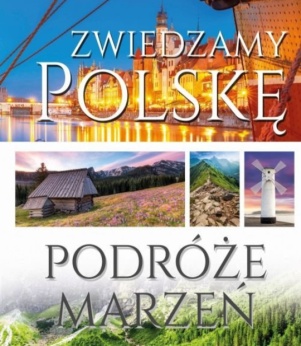 "Profesor Szymon" - wyjaśnia, że na mapie mogą też być kontynenty:https://www.youtube.com/watch?v=Vvw8ZeHNs_s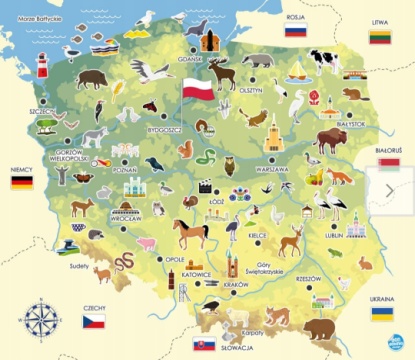 Zobaczcie dokąd mapa zaprowadziła  Dumorysia:https://www.youtube.com/watch?v=lRc_UB2Q0sA&feature=youtu.be 4. Dokąd mapa może zaprowadzić Was w Polsce? https://www.youtube.com/watch?v=7rPyLiSwak8&feature=youtu.be5. Są różne mapy, ja zapraszam Was do satelitarnej. Możecie sami odszukać Polskę, w niej Kraków i nawet nasze przedszkole. Mi się to udało (zobacz niżej), teraz kolej na Was:)https://www.google.com/maps/@50.0454973,19.9764592,14440m/data=!3m1!1e36. Możemy zwiedzać wirtualnie - nawet bez wychodzenia z domu (gdyby była taka konieczność). Sami zostaniecie przewodnikami wycieczki. Zapraszam do:Muzeum Lotnictwa Polskiego w Krakowiehttps://www.muzeumlotnictwa.pl/pano_zwiedzanie/wirtualne_zwiedzanie.php?w=aMuzeum Kolejnictwa w Warszawiehttps://www.ai360.pl/panoramy/680PS Udanych poszukiwań naszego przedszkola na mapie satelitarnej. Możecie też narysować kredkami mapę swojej wycieczki  i zaznaczyć na niej ciekawostki.To będzie tzw. legenda:) Powodzenia!
Dla chętnych łamigłówki on - line o Polsce:Polska - ćwiczymy pamięć:https://view.genial.ly/5ea0605c42b8b70da806c39aZnajdź mapę Polski: https://view.genial.ly/5ea444f5da73ac0d8beb8f82Gdzie jest flaga Polski?https://view.genial.ly/5eabe3cd47bad90d6e95b64fDopasuj flagę (z pomocą )w Europie:https://view.genial.ly/5eb3f709d4d59a0d61ff892eNa jaką głoskę - Polska? (z pomocą)https://view.genial.ly/5ea14f1a6489ab0dc2149d47Mapa Polski - pokaż (morze, góry, Wisła, Warszawa)https://wordwall.net/pl/resource/1776460/polski/mapa-polskiZnajdź parę (dotyczy Polski np. mapa-mapa, flaga - flaga):https://wordwall.net/pl/resource/1632602/polska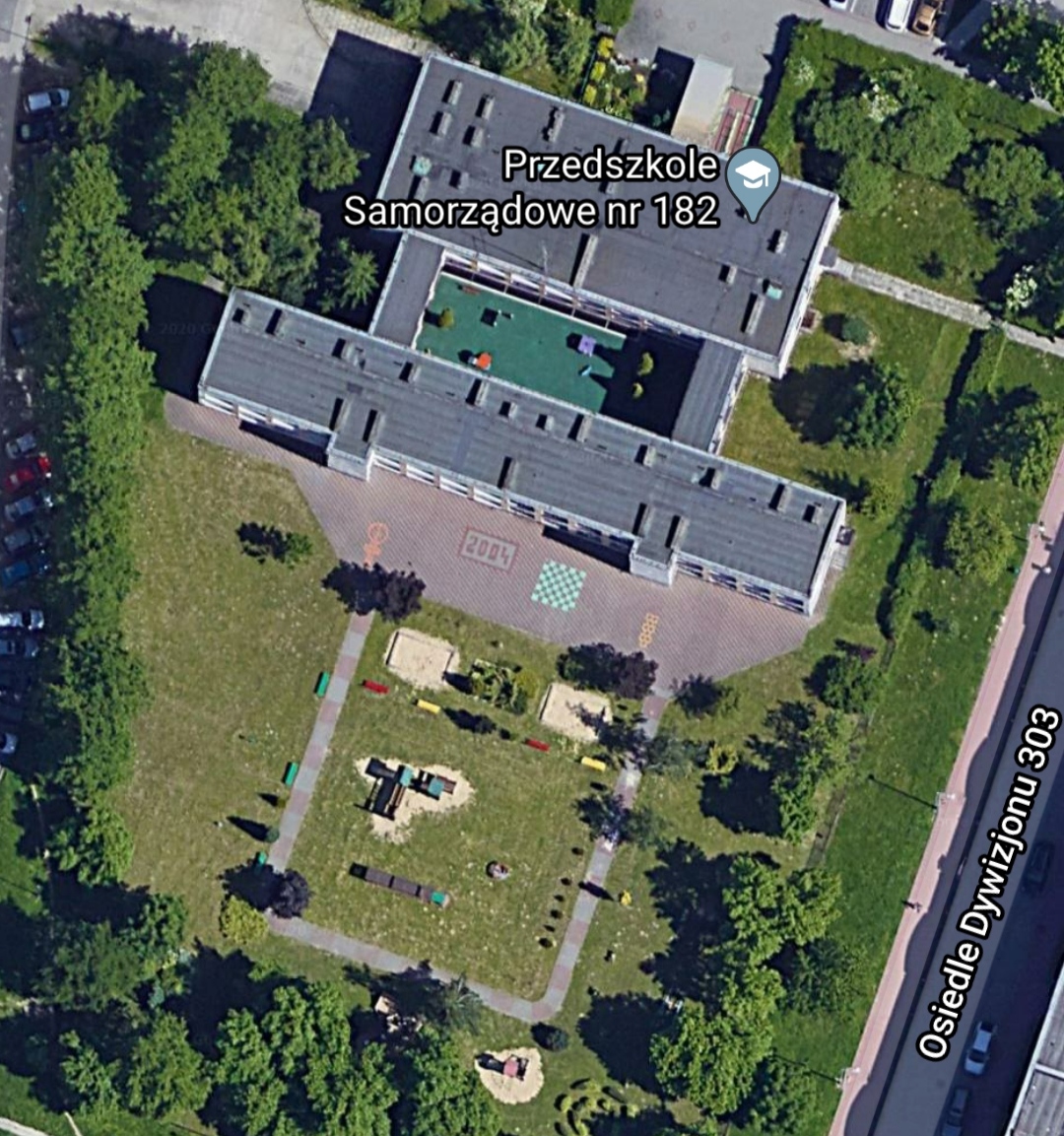 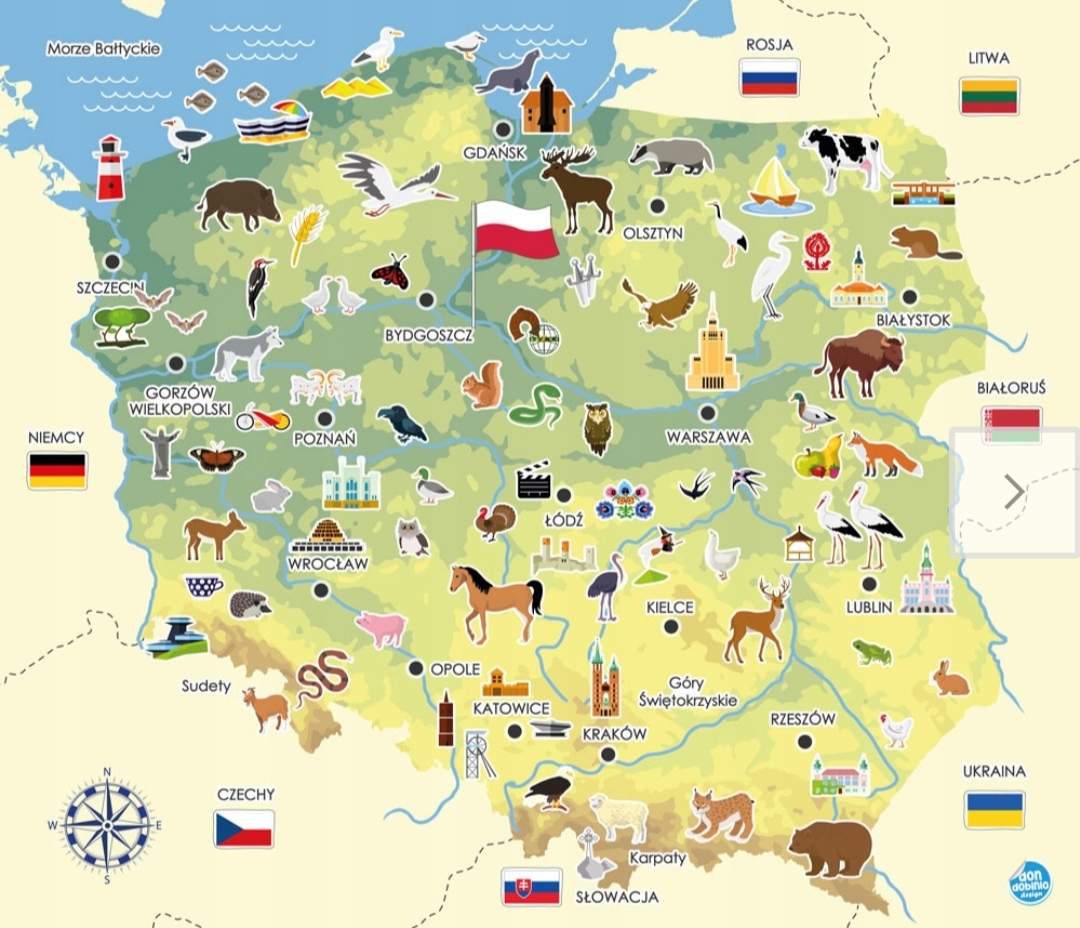 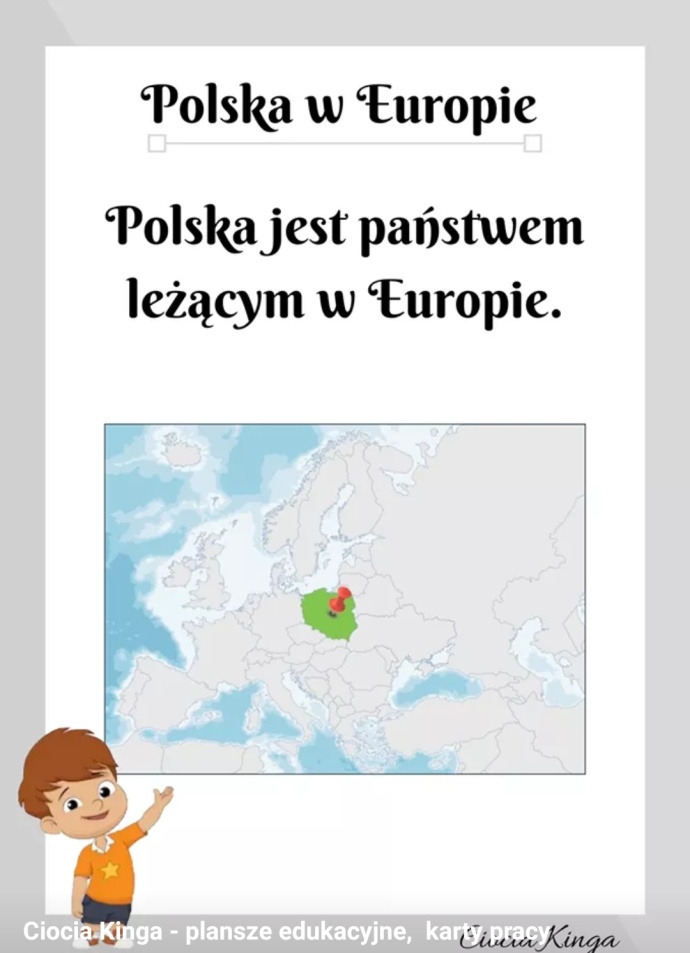 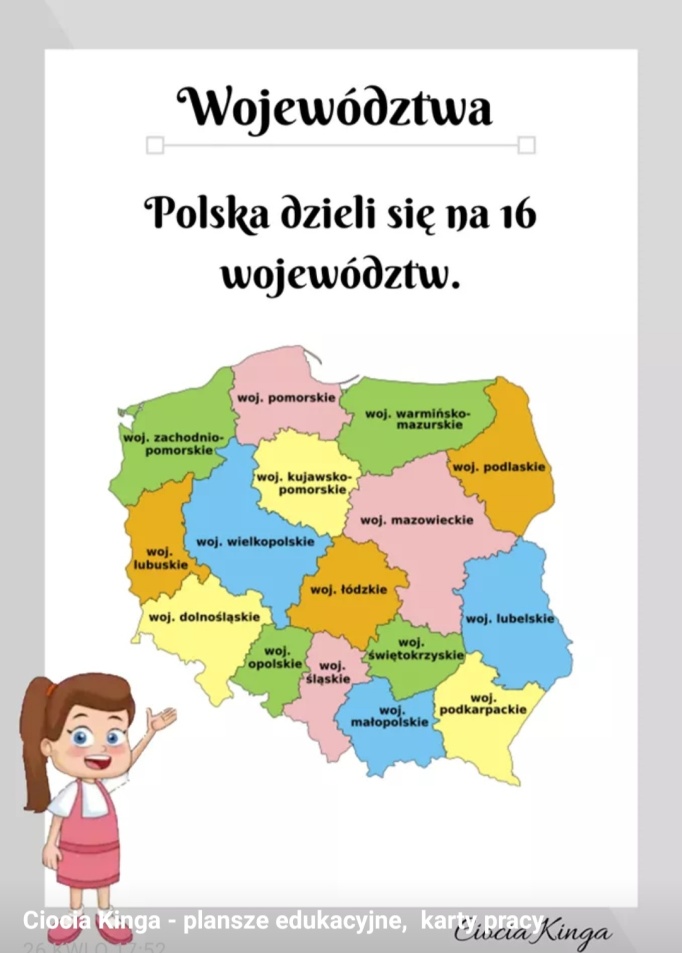 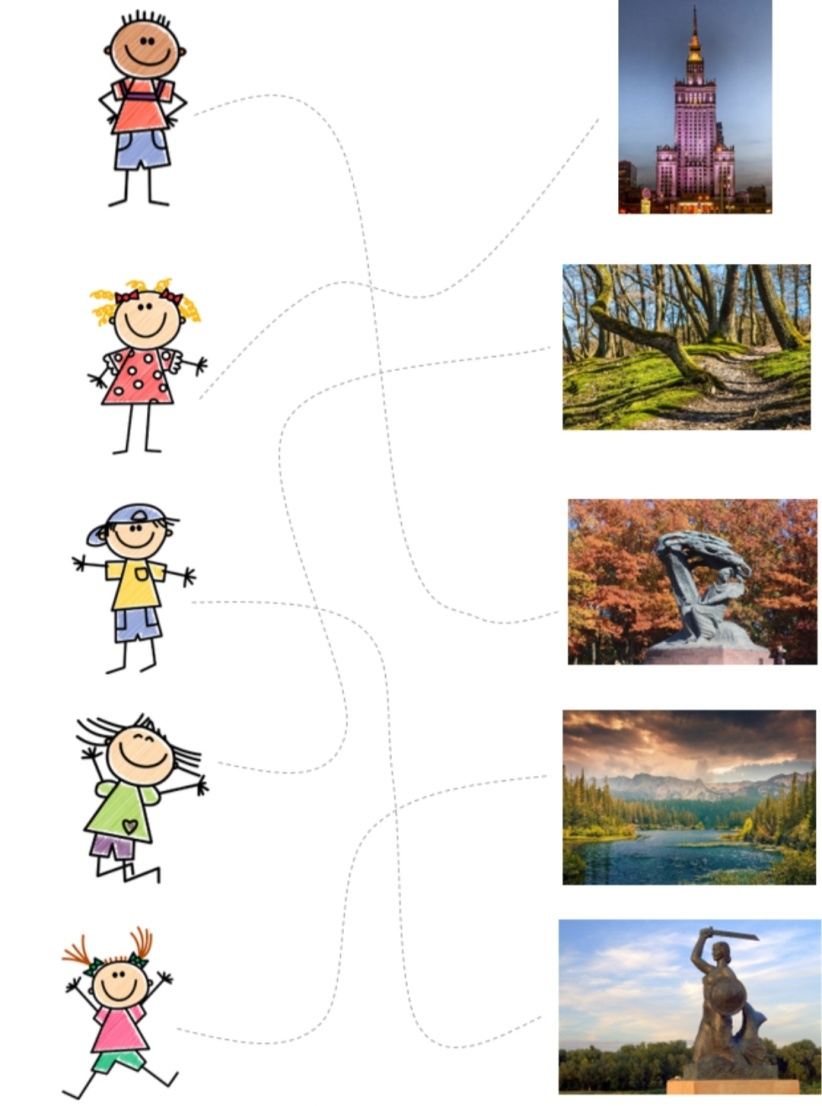 